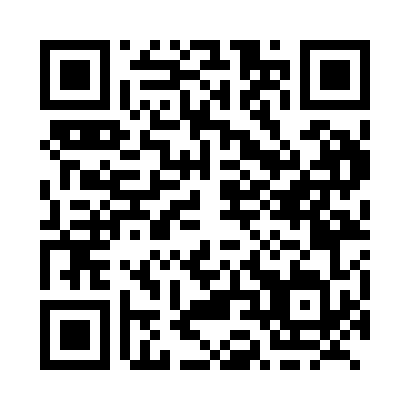 Prayer times for Claybank, Saskatchewan, CanadaWed 1 May 2024 - Fri 31 May 2024High Latitude Method: Angle Based RulePrayer Calculation Method: Islamic Society of North AmericaAsar Calculation Method: HanafiPrayer times provided by https://www.salahtimes.comDateDayFajrSunriseDhuhrAsrMaghribIsha1Wed3:455:3612:586:048:2110:122Thu3:435:3412:586:058:2210:143Fri3:405:3212:586:068:2410:174Sat3:385:3112:586:078:2510:195Sun3:355:2912:586:088:2710:226Mon3:325:2712:586:098:2810:247Tue3:305:2612:576:098:3010:268Wed3:275:2412:576:108:3110:299Thu3:255:2312:576:118:3310:3110Fri3:225:2112:576:128:3410:3411Sat3:205:2012:576:138:3610:3612Sun3:175:1812:576:148:3710:3913Mon3:145:1712:576:158:3910:4214Tue3:125:1512:576:158:4010:4415Wed3:095:1412:576:168:4110:4716Thu3:075:1212:576:178:4310:4917Fri3:045:1112:576:188:4410:5118Sat3:045:1012:576:198:4610:5219Sun3:035:0912:576:208:4710:5220Mon3:035:0712:586:208:4810:5321Tue3:025:0612:586:218:5010:5422Wed3:025:0512:586:228:5110:5423Thu3:015:0412:586:238:5210:5524Fri3:015:0312:586:238:5310:5625Sat3:005:0212:586:248:5510:5626Sun3:005:0112:586:258:5610:5727Mon2:595:0012:586:258:5710:5828Tue2:594:5912:586:268:5810:5829Wed2:594:5812:586:278:5910:5930Thu2:584:5812:596:279:0010:5931Fri2:584:5712:596:289:0111:00